ODHAD OBVYKLÉ TRŽNÍ CENY NEMOVITOSTIČíslo: 2019/11/0261Předmět odhadu: Byt 2+1 v os. vlastnictví, Turnov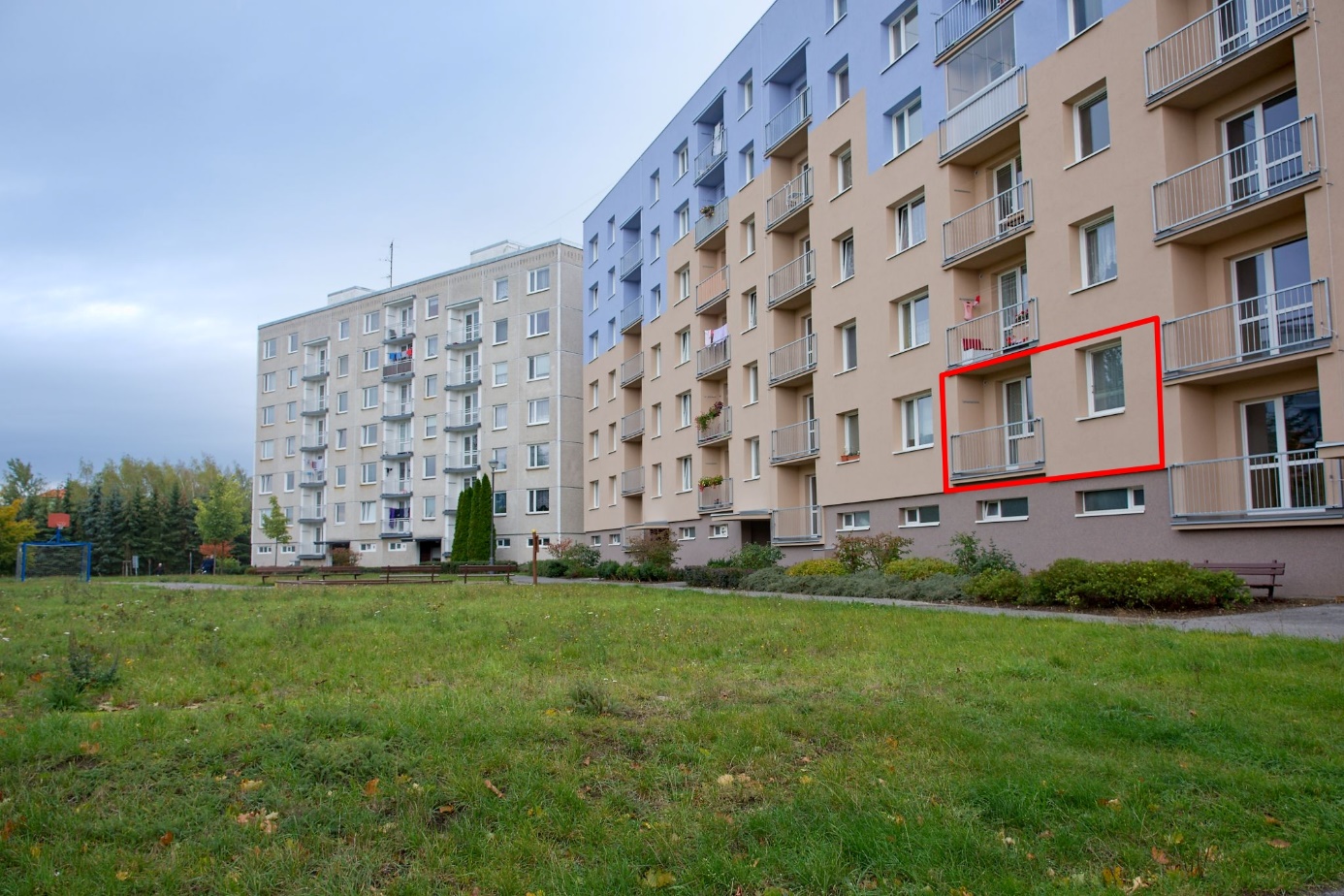 Odhadnutá obvyklá nabídková cena úměrně odpovídá známým a zjištěným skutečnostem.Ve Varnsdorfu dne 05.11 2019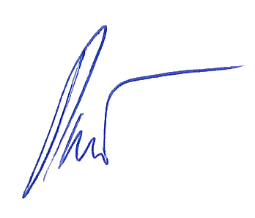 				                                                 ………………………………………………………………
								            Radek PilařTyp nemovitostiTyp nemovitostiByt o dispozici 2+1Byt o dispozici 2+1Předmět oceněníPředmět oceněníJednotka č. 1922/3  vymezená podle zákona o vlastnictví bytů v bytovém domě č.p.1920,1921,1922 na pozemku par.č. 1660/67, podíl na společných částech 530/30767Jednotka č. 1922/3  vymezená podle zákona o vlastnictví bytů v bytovém domě č.p.1920,1921,1922 na pozemku par.č. 1660/67, podíl na společných částech 530/30767Katastrální údajeKatastrální údajeKrajLibereckýOkresSemilyObecTurnovPočet obyvatel v obciTurnov – 14 334 k r. 2019 (zdroj - Český statistický úřad: Počet obyvatel v obcích k 1.1.2019)Katastrální územíTurnovKatastrální pracovištěSemilyČísla LV7955, 6639Popis nemovitostiPopis nemovitostiCelková plocha53 m2Vybavení, bližší popisByt o dispozici 2+1 s lodžií a sklepní kójí. Byt je v původním zachovalém stavu a je možné jej ihned užívat, případně rekonstruovat dle vlastních požadavků. Dům je revitalizovaný se zateplenou fasádou a vyměněnými okny a nachází se v klidné části města obklopený městskou zelení. Přístup do domu je dvěma vchody, z nichž jeden je bezbariérový. Bezplatné parkování je možné přímo u domu.Třída energetické náročnosti budovyC – úspornáPoloha nemovitostiByt se nachází v 1. zvýšeném patře 7 podlažního panelového domu s výtahem na sídlišti Výšinka.OstatníVybavení bytu je součástí prodeje.Odhad tržní obvyklé ceny nemovitosti2.600.000,- Kč  (slovy: Dvamilionyšestsettisíckorunčeských)Podklady pro ocenění nemovitostiPodklady pro ocenění nemovitostiOdhad byl zpracován s ohledem na:velikost, účel, umístění, vybavení a stav nemovitostiPro odhad obvyklé nabídkové ceny nemovitosti byly použity zjištěné informace o:oceňované nemovitostinabídce prodeje nemovitostí obdobného typu a druhu využitínejbližších možných nabídek z dané lokality, ve které se oceňovaná nemovitost nacházíZdrojecenová mapa pozemků, sreality.cz, ceskereality.cz, reality.cz, reality.idnes.cz, realitymix.czPočet nalezených hodnocených nabídek6